平成　　　年　　　月　　　日問診票　　-　ボイストレーニング　-～　該当するものを丸で囲み、必要に応じ記入してください　～ジャンルは何ですか。　ポップス　・　クラシック　・　演歌　・　合唱曲その他（　									）歌いたいと思っている曲名、アーティスト名（または作曲者名）は何ですか。どのように歌いたいのですか。大きな声で歌いたい　・　響く声を出したい　・　高い声を出したい　　リズムに遅れず歌いたい　・　目立ちたいその他（									）歌っていて気になっていることは何ですか。声が小さい　・　声がうすっぺらい　・　声が響かない　・高い声がでない　　　リズムに遅れる　・　のどが痛くなる　・　部分的に音がずれる	   その他（									）ご希望などありましたらお書きください。レッスン希望日時を、第2.第4金曜日14：20から、または第3土曜日15：00からお選びいただき、ご記入ください。第一希望		月	日　　　曜日　　　時　　　分　から第二希望		月	日　　　曜日　　　時　　　分　から	    第三希望		月	日　　　曜日　　　時　　　分　からお名前、ご連絡先を記入してください氏名：住所：電話番号：ご記入が終わりましたら、FAXまたは郵送にてお送りいただくか、直接受付にお渡しください。FAX：　046-876-7545郵送先：〒239-0835　横須賀市佐原3-3-6 TANIビルⅡ 3階　かくたに耳鼻咽喉科クリニック必要に応じ、楽譜を用意していただくことがございます。レッスン開催日はこちらからご連絡いたします。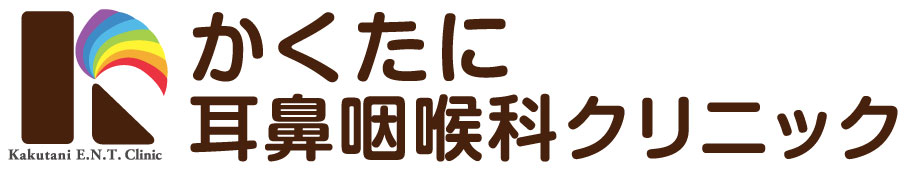 